REGULAMIN REKRUTACJI PROJEKTU PT. „Energia Społeczna”§ 1Postanowienia ogólneProjekt pt. „Energia Społeczna” jest realizowany przez Miejski Ośrodek Pomocy Społecznej w Chełmnie, ul. Hallera 11  na podstawie umowy o dofinansowanie Projektu nr 2021/G/3E/2/LGD w ramach naboru w ramach  LSR na lata 2016-2023 dla obszaru LGD Chełmno, w ramach RPO Województwa Kujawsko-Pomorskiego na lata 2014-2020, Oś priorytetowa: 11. Wzrost aktywizacji społeczno-zawodowej mieszkańców objętych Lokalnymi Strategiami Rozwoju, Działanie 11.1: Włączenie społeczne na obszarach objętych LSR. Projekt jest współfinansowany ze środków Europejskiego Funduszu Społecznego.Projekt realizowany jest na terenie miasta Chełmna, dla mieszkańców miasta Chełmna.Okres realizacji Projektu: od 21.02.2022r. do 20.06.2022 r.  Niniejszy Regulamin określa kryteria rekrutacji uczestników Projektu. § 2Definicje podstawoweNa potrzeby niniejszego Regulaminu będą używane następujące definicje pojęć: Ilekroć w niniejszym regulaminie mowa o:„Projekcie” – należy przez to rozumieć Projekt „Energia Społeczna”„Beneficjencie, Realizatorze Projektu, Organizatorze” – należy przez to rozumieć Miejski Ośrodek Pomocy Społecznej w Chełmnie, ul. Hallera 11 „Biurze Projektu” - należy przez to rozumieć Biuro Projektu, 86-200 Chełmno, ul. Gen. J. Hallera 11.„Uczestnika Projektu” – należy przez to rozumieć osobę zakwalifikowaną do Projektu, z którą Realizator Projektu podpisał umowę uczestnictwa w projekcie.obszarze L„Podmiot” – należy przez to rozumieć podmioty ekonomii społecznej mające siedzibę na SR oraz jednostki samorządu terytorialnego mające siedzibę na obszarze LSR.Kandydat na uczestnika projektu, zwany Kandydatem lub Kandydatką – osoba fizyczna (kobieta, mężczyzna), która: - w chwili przystąpienia do rekrutacji spełnia wymogi formalne określone w niniejszym Regulaminie, - zamierza wziąć udział we wsparciu oferowanym w ramach niniejszego projektu.Osoby lub rodziny zagrożone ubóstwem lub wykluczeniem społecznym:osoby lub rodziny korzystające ze świadczeń z pomocy społecznej zgodnie z ustawą z dnia 12 marca 2004 r. o pomocy społecznej lub kwalifikujące się do objęcia wsparciem pomocy społecznej, tj. spełniające co najmniej jedną z przesłanek określonych w art. 7 ustawy z dnia 12 marca 2004 r. o pomocy społecznej;osoby, o których mowa w art. 1 ust. 2 ustawy z dnia 13 czerwca 2003 r. o zatrudnieniu socjalnym;osoby przebywające w pieczy zastępczej lub opuszczające pieczę zastępczą oraz rodzinyprzeżywające trudności w pełnieniu funkcji opiekuńczo-wychowawczych, o których mowa wustawie z dnia 9 czerwca 2011 r. o wspieraniu rodziny i systemie pieczy zastępczej;osoby nieletnie, wobec których zastosowano środki zapobiegania i zwalczania demoralizacji iprzestępczości zgodnie z ustawą z dnia 26 października 1982 r. o postępowaniu w sprawachnieletnich;osoby przebywające w młodzieżowych ośrodkach wychowawczych i młodzieżowych       ośrodkach socjoterapii, o których mowa w ustawie z dnia 7 września 1991 r. o systemie oświaty;osoby z niepełnosprawnością – osoby z niepełnosprawnością w rozumieniu Wytycznych w zakresie realizacji zasady równości szans i niedyskryminacji, w tym dostępności dla osób zniepełnosprawnościami oraz zasady równości szans kobiet i mężczyzn w ramach funduszy unijnych na lata 2014-2020 lub uczniowie/dzieci z niepełnosprawnościami w rozumieniu Wytycznych w zakresie realizacji przedsięwzięć z udziałem środków Europejskiego Funduszu Społecznego w obszarze edukacji na lata 2014-2020;członkowie gospodarstw domowych sprawujący opiekę nad osobą z niepełnosprawnością, o ile co najmniej jeden z nich nie pracuje ze względu na konieczność sprawowania opieki nad osobą z niepełnosprawnością; rodziny z dzieckiem z niepełnosprawnością, o ile co najmniej jeden zrodziców lub opiekunów nie pracuje ze względu na konieczność sprawowania opieki nad dzieckiem z niepełnosprawnością;h) osoby potrzebujące wsparcia w codziennym funkcjonowaniu;i)  osoby bezdomne lub dotknięte wykluczeniem z dostępu do mieszkań w rozumieniu Wytycznych w zakresie monitorowania postępu rzeczowego i realizacji programów operacyjnych na lata 2014-2020 z 18 maja 2017 r;j)  osoby korzystające z Programu Operacyjnego Pomoc Żywnościowa;k ) osoby odbywające kary pozbawienia wolności w formie dozoru elektronicznego.Uczestnik Projektu (UP) – kandydat, który zostanie zakwalifikowany do udziału w Projekcie, zgodnie z zasadami określonymi w niniejszym Regulaminie i skorzysta ze wsparcia zaproponowanego w Projekcie. „Podmiot” – podmiot, który zostanie zakwalifikowany do udziału w Projekcie, zgodnie z zasadami określonymi w niniejszym Regulaminie i skorzysta ze wsparcia zaproponowanego w Projekcie. § 3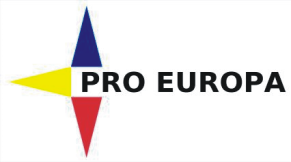 Kryteria kwalifikowalności uczestników do ProjektuUczestnikiem Projektu może być osoba fizyczna, spełniająca poniższe kryteria dostępu oraz nie podlegająca włączeniom z niniejszego Regulaminu: zamieszkuje na terenie Miasta Chełmno,posiada status osoby zagrożonej ubóstwem lub wykluczeniem społecznym,nie jest uczestnikiem innego projektu objętego grantem w ramach Projektu grantowego LGD Chełmno – zgodnie z obowiązującymi zasadami wsparcia przez LGD Chełmno,została zakwalifikowana do udziału w Projekcie w oparciu o Regulamin rekrutacji i udziału w Projekcie, złożyła formularz zgłoszeniowy i przeszła pomyślnie proces rekrutacji,podpisała (w przypadku osób małoletnich – podpisuje opiekun prawny) umowę uczestnictwa w Projekcie i inne wymagane dokumenty.Uczestnikiem projektu może musi być Podmiot: podmioty ekonomii społecznej mające siedzibę na obszarze LSR jednostki samorządu terytorialnego mające siedzibę na obszarze LSR.został zakwalifikowany do udziału w Projekcie w oparciu o Regulamin rekrutacji i udziału w Projekcie, złożył formularz zgłoszeniowy, ankietę i przeszedł pomyślnie proces rekrutacji,Do projektu zostanie zakwalifikowanych:10 osób., 1 JST oraz 2 PES§ 4Rekrutacja do ProjektuProjekt skierowany jest do osób fizycznych spełniających następujące kryteria rekrutacyjne, obligatoryjne określone w dniu rozpoczęcia uczestnictwa w Projekcie: a) miejsce zamieszkania zgodnie z Kodeksem Cywilnym –Miasto Chełmno;b) posiada status osoby zagrożonej ubóstwem lub wykluczeniem społecznym,c) nie jest uczestnikiem innego projektu objętego grantem w ramach Projektu grantowego LGD Chełmno - zgodnie z obowiązującymi zasadami wsparcia przez LGD Chełmno;Projekt skierowany jest do podmiotów ekonomii społecznej mających siedzibę na obszarze LSR oraz jednostek samorządu terytorialnego mających siedzibę na obszarze LSR.a)	został zakwalifikowany do udziału w Projekcie w oparciu o Regulamin rekrutacji i udziału w Projekcie, b) złożył formularz zgłoszeniowy, ankietę i przeszedł pomyślnie proces rekrutacji.Dokumenty składane w odpowiedzi na ogłoszony nabór Uczestników do Projektu stanowi formularz rekrutacyjny wraz z załączonymi oświadczeniami lub zaświadczeniami. Rekrutacja do Projektu prowadzona będzie w terminie: 08.03.2022r . Realizator Projektu przewiduje jednokrotną rekrutację, do wyczerpania limitu miejsc zaplanowanych we wniosku o dofinansowanie. Zakłada się łącznie dla całego Projektu zrekrutowanie 10 osób do udziału w Projekcie, 1 JST, 2 PES. W przypadku braku chętnych, rekrutacja zostanie powtórzona. Informacja o terminie rekrutacji oraz dokumentacja stanowiąca podstawę do rekrutacji oraz udziału we wsparciach zostanie podana do wiadomości publicznej poprzez plakaty, informacje na FB. Do Projektu zostaną zakwalifikowane osoby z największą liczbą punktów. W przypadku takiej samej ilości punktów decydować będzie kolejność zgłoszeń.W dokumentach rekrutacyjnych należy wypełnić wszystkie wymagane pola, które dotyczą Kandydata/Kandydatki na Uczestnika Projektu lub Podmiotu.Dokumenty rekrutacyjne nie podlegają zwrotowi. Rekrutacja do Projektu zostanie przeprowadzona zgodnie z zasadą równości szans kobiet i mężczyzn. Zgodność z zasadą równości szans kobiet i mężczyzn oraz zgodnie z zasadą równości szans i niedyskryminacji, w tym dostępności dla osób z niepełnosprawnościami.§ 5Ocena formalna i merytoryczna - dokumentów rekrutacyjnych1. Dokumenty rekrutacyjne zostaną poddane ocenie formalnej i merytorycznej.2. W pierwszej kolejności zostanie dokonana ocena formalna. 3. Ocena formalna będzie dokonana w sposób 0 – 1 (spełnia/nie spełnia). Dokumenty rekrutacyjne, które: a) nie spełniają któregokolwiek z kryteriów kwalifikowalności uczestnictwa;b) są niekompletne lub zostały złożone w niewłaściwym terminie lub miejscu;c) zostały przygotowane na wzorach niebędących załącznikami do niniejszego Regulaminu;d) nie posiadają wymaganych podpisów.4. Kryteria rekrutacji:1. Dla UPKryteria obligatoryjne – w sposób  (spełnia/nie spełnia). Kryteria premiujące  – korzystanie ze świadczeń z pomocy społecznej – 10 pkt, bezdomność – 8 pkt za dane kryterium określone w ankiecie dołączonej do formularza rekrutacyjnego.2. Dla JST      a/ kryteria obligatoryjne:-  działalność na terenie m. Chełmna – wypis z właściwej ewidencji,      b/ kryteria fakultatywne:- chęć udziału w projekcie – na podstawie ankiety – 0 – 10 pkt3. Dla PES      a/ kryteria obligatoryjne:-  działalność na terenie m. Chełmna – wypis z właściwej ewidencji,      b/ kryteria fakultatywne:- chęć udziału w projekcie – na podstawie ankiety – 0 – 10 pktWe wszystkich przypadkach decyduje kolejność zgłoszeń – w przypadku równej liczby zgłoszeń – decyduje data i godzina wpływu dokumentów rekrutacyjnych.        § 6Lista uczestników1. Po przejściu oceny formalnej i podsumowaniu punktów zostanie utworzona lista rankingowa z zachowaniem równości płci oraz lista rezerwowa w oparciu o uzyskane punkty uszeregowane w kolejności malejącej. 2. W przypadku rezygnacji osoby zakwalifikowanej na jej miejsce zostanie zakwalifikowana kolejna osoba z listy rezerwowej. 3. Każdy Kandydat/Kandydatka lub Podmiot zakwalifikowany/a do Projektu zostanie o tym poinformowany osobiście lub telefonicznie.4. Jeśli osoba poinformowana o zakwalifikowaniu się do Projektu nie potwierdzi swojego udziału do 2 dni roboczych, Realizator ma prawo wykreślić daną osobę z listy osób zakwalifikowanych do Projektu.§ 7Postanowienia końcowe1. Ostateczna interpretacja niniejszego Regulaminu, wiążąca dla Kandydatów i Uczestników Projektu, należy do Koordynatora Projektu.2. W sprawach spornych decyzję podejmuje Koordynator Projektu.3. Realizator Projektu nie ponosi odpowiedzialności za zmiany w dokumentach programowych i wytycznych dotyczących realizacji Działania.4. Realizator Projektu zastrzega sobie prawo do zmiany Regulaminu. Regulamin może ulec zmianie w sytuacji zmiany Wytycznych lub innych dokumentów programowych dotyczących realizacji Projektu.5. Realizator Projektu zastrzega sobie prawo jednostronnego wprowadzenia zmian w niniejszym regulaminie w przypadku, gdyby było to konieczne z uwagi na zmianę warunków realizacji umowy o dofinansowanie projektu z Urzędem Marszałkowskim Województwa Kujawsko – Pomorskiego w  Toruniu, a także w przypadku pisemnych zaleceń wprowadzenia określonych zmian ze strony Urzędu Marszałkowskiego Województwa Kujawsko – Pomorskiego w  Toruniu, bądź innych organów lub instytucji uprawnionych do przeprowadzenia kontroli realizacji Projektu.6. W przypadku, o którym mowa w pkt. 4, 5, 6  Uczestnikom nie przysługuje żadne roszczenie wobec Realizatora Projektu.Załączniki do Regulaminu rekrutacji i uczestnictwa w Projekcie: 1.	Formularz rekrutacyjny do Projektu2.	Ankieta2.	Oświadczenia lub zaświadczenia Kandydata/-tki lub Podmiotu.